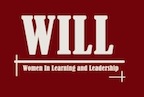 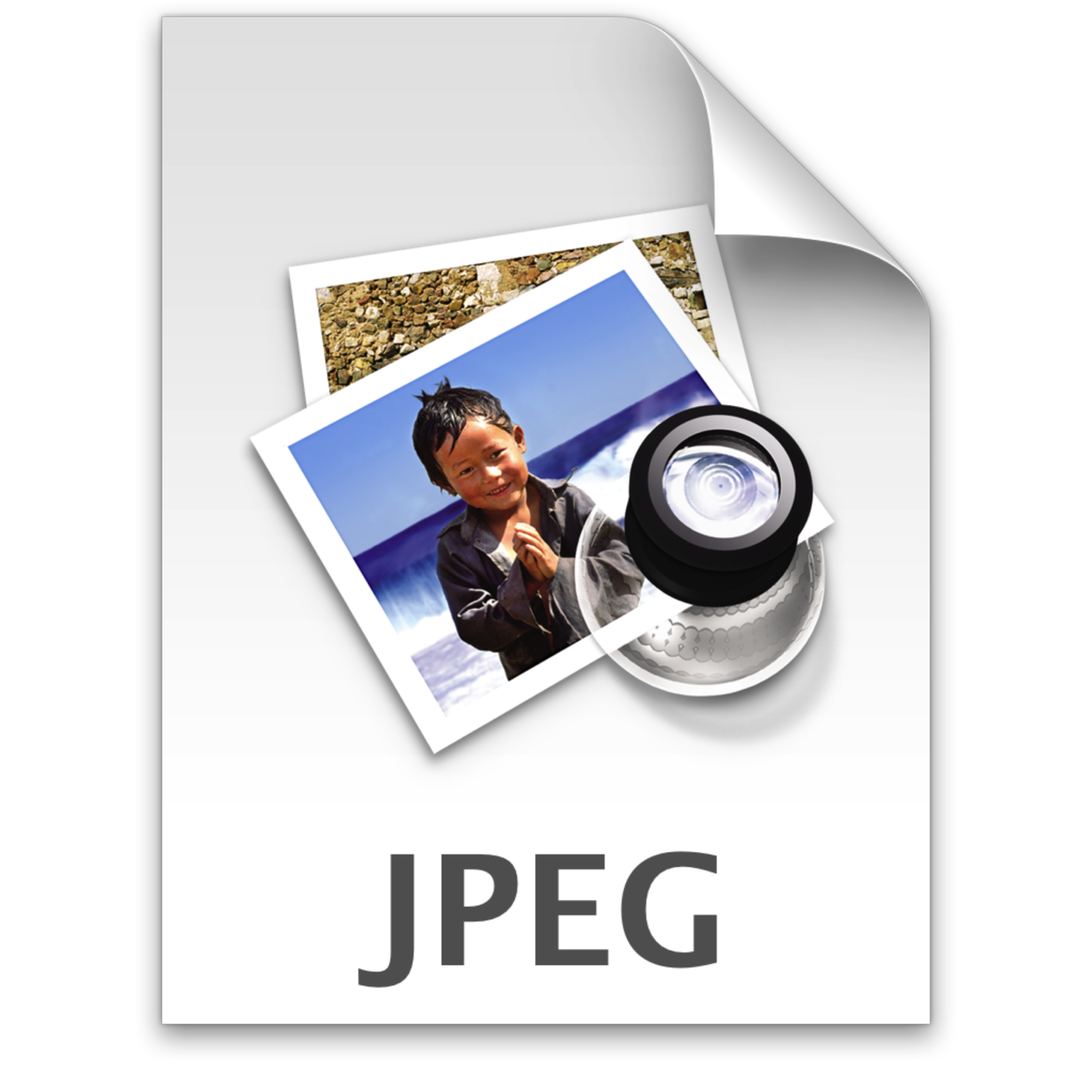 Membership ApplicationNAME OF APPLICANT  	 TCNJ ID #_ 	_PERMANENT ADDRESS   	CITY 	_STATE 	_ZIP CODE 	_E-MAIL ADDRESS   	HOME PHONE   	_CELL PHONE 	ANTICIPATED MAJOR (IF KNOWN) 	ANTICIPATED YEAR OF GRADUATION 	Community & High School activities and honors (attach on separate sheet)College activities and honors (sophomore and transfer applicants only) (attach on separate sheet)ESSAY QUESTIONPlease attach your response to the essay question below.  Your response should be typewritten and no more than one page long.What qualities do you consider necessary for leadership?  Which of these qualities do you possess and how are they exhibited in your social and academic interactions?List below any other information you would like the selection committee to consider in evaluating your application: 	_ 	I submit that the information above is accurate.Student Signature	Date** Return this application to the W.I.L.L. Program via snail mail or email to: mlhopps@tcnj.eduThe College of New Jersey, PO Box 7718, Ewing, NJ 08628-0718